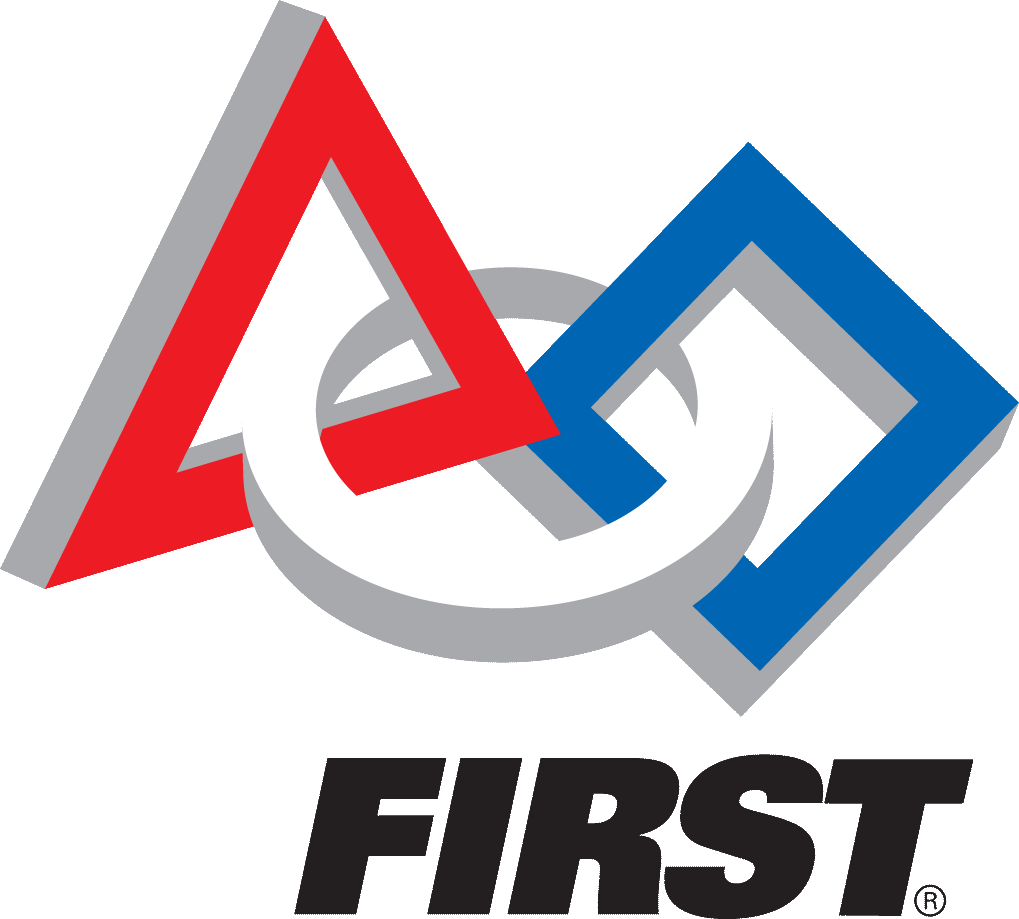 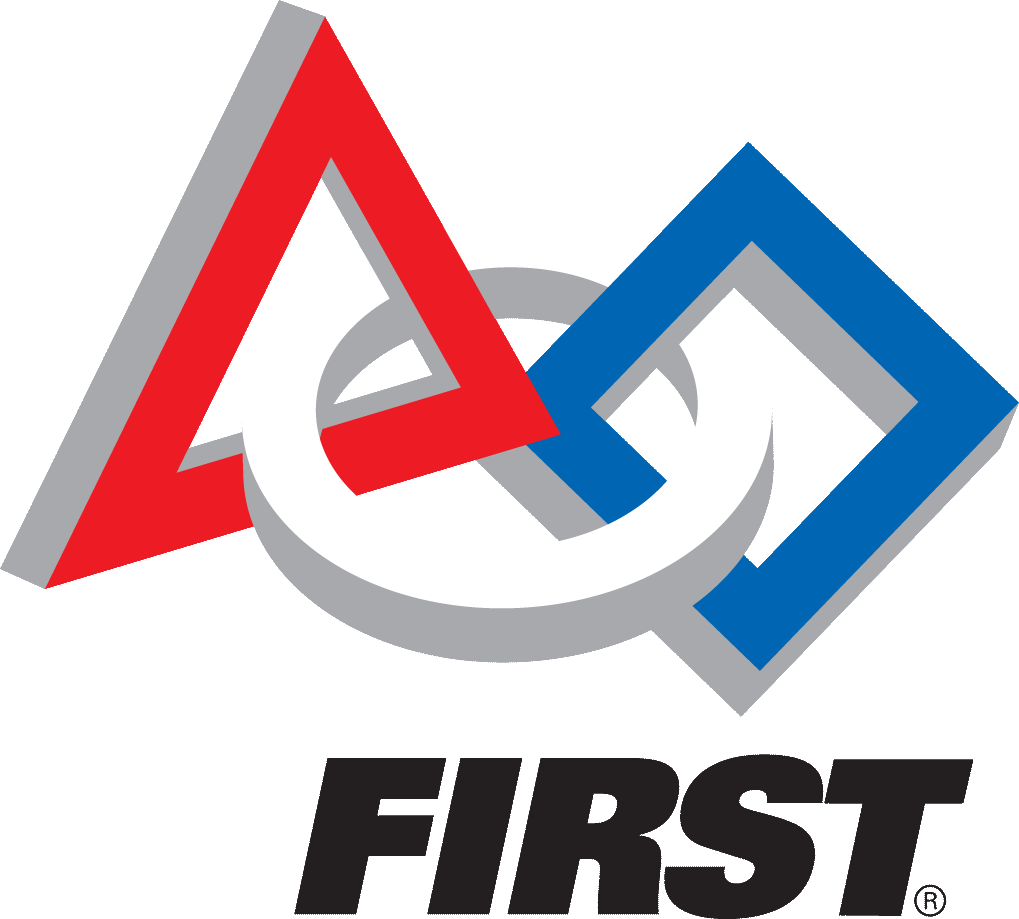 Section 1: Student InformationSection 2:  Academic InformationSection 3:  Future GoalsSection 4:  FIRST (For Inspiration and Recognition of Science and Technology) InvolvementSection 5: Extra Curricular, Volunteer, Work Experience (please limit to the 5 most significant to you). In lieu of completing this section, you may attach a resume. Section 6: EssayWord count: approximately 500 words.  Topic:  What are your plans for the future and how has your involvement in FIRST influenced your plans?   Application Check ListPlease submit the following to be considered for the San Diego FTC Achievement Scholarship:	Completed Application Form	(sections 1 – 5)	Essay (section 6)	Letter of recommendation and evaluation form from your FTC coach	Counselor Evaluation form (optional but recommended)****San Diego FTC Achievement Scholarship Applications are due February 23, 2019 ***Please send your completed application (and have your coach and counselor send their completed evaluations/recommendation) as follows:Via Email: Scan your application and email to Robotics Inspiring Science and Engineering at:  rise501c3@gmail.comSubject line:  Scholarship Application:  Your Name.Please allow 48 hours for responses to this email address as it staffed by volunteers!Name:DOB:Gender:M        F  Address:City, State, ZipCity, State, ZipContact Phone Number:Contact Email:Contact Email:Parent’s Name (one parent only):Parent’s Contact Email:Parent’s Contact Email:High School:GPA: Weighted:  Un-weighted:  	Address:City, State, ZipCounselor’s Name:Counselor Email:Anticipated HS Graduation Date: After Graduation I plan to: (check one)           Attend a 4 Year College           Attend a 2 Year College           Attend a Technical SchoolAnticipated Course of Study after high school:After Graduation I plan to: (check one)           Attend a 4 Year College           Attend a 2 Year College           Attend a Technical SchoolSan Diego FTC Achievement Scholarship will be remitted directly to the winning students’ University, College or technical school upon proof of acceptance.  San Diego FTC Achievement Scholarship will be remitted directly to the winning students’ University, College or technical school upon proof of acceptance.  Team Number:Type of Team  FLL            FTC        FRCRole: Participant   MentorYears Involved Briefly describe your responsibilities on the team and any awards your team won:Briefly describe your responsibilities on the team and any awards your team won:Briefly describe your responsibilities on the team and any awards your team won:Briefly describe your responsibilities on the team and any awards your team won:Team Number:Type of Team  FLL            FTC        FRCRole: Participant   MentorYears Involved Briefly describe your responsibilities on the team and any awards your team won:Briefly describe your responsibilities on the team and any awards your team won:Briefly describe your responsibilities on the team and any awards your team won:Briefly describe your responsibilities on the team and any awards your team won:Team Number:Type of Team  FLL            FTC        FRCRole: Participant   MentorYears Involved Briefly describe your responsibilities on the team and any awards your team won:Briefly describe your responsibilities on the team and any awards your team won:Briefly describe your responsibilities on the team and any awards your team won:Briefly describe your responsibilities on the team and any awards your team won:Team Number:Type of Team  FLL            FTC        FRCRole: Participant   MentorYears Involved Briefly describe your responsibilities on the team and any awards your team won:Briefly describe your responsibilities on the team and any awards your team won:Briefly describe your responsibilities on the team and any awards your team won:Briefly describe your responsibilities on the team and any awards your team won:Activity9th Grade9th Grade10th Grade10th Grade11th Grade11th Grade12th Grade12th GradeActivityHrs./Wk.Wks./Yr.Hrs./Wk.Wks./Yr.Hrs./Wk.Wks./Yr.Hrs./Wk.Wks./Yr.